Ландшафтный дизайнПрудников, А. Д. Сравнительная оценка травосмесей при их использовании для создания газонных покрытий различными способами / А. Д. Прудников, П. В. Тюлин // Кормопроизводство. – 2016. – № 10. – С. 13-16.При озеленении населённых пунктов и создании почвозащитных газонных покрытий большое значение приобретает скорость формирования травостоя. Использование рулонного газона ограничивается высокой стоимостью. В качестве альтернативы можно использовать газонное покрытие типа биомат, которое начинает выполнять почвозащитные функции с момента укладки. Биомат представляет собой два слоя джутовой ткани плотностью 190 г/м2 с равномерно размещёнными семенами трав между слоями. Скрепление слоёв и прикрепление семян к ткани осуществлялось органическим клеем, равномерно распределённым по поверхности. Наблюдения за темпами появления всходов трав и начальным ростом трав, посеянных в почву и уложенных в виде газонного покрытия, показали, что быстрорастущие райграсы многоукосный и пастбищный не различались между собой по данным показателям. У овсяницы красной и тростниковой на биомате прорастание отмечено на день позже. Для мятлика лугового замедление составляло 2-3 дня. По темпам роста большинства видов трав (за исключением мятлика лугового) отмечено некоторое преимущество у трав на газонном покрытии с 15-18-го дня после всходов.Серегин, М. В. Выбор соотношения компонентов для посева газонов при благоустройстве придорожных территорий / М. В. Серегин // Научно-практический журнал Пермский аграрный вестник. – 2016. – № 13. – С. 30-34.Турбина, И. Н. Адаптация оранжерейных растений в фитодизайне интерьеров / И. Н. Турбина, И. В. Кравченко // Вестник Алтайского гос. аграрного ун-та. – 2016. – № 9. – С. 85-89.Большое разнообразие и богатство форм тропических и субтропических растений широко используются для фитодизайна - озеленения интерьеров различного назначения. При содержании растений в интерьере свет является лимитирующим фактором, поэтому важно определить предел теневыносливости растений, используя содержание пигментов в качестве показателя. Целью работы явилось изучение влияния интенсивности освещения на изменение качественного и количественного состава пигментов пластид в листьях 7 представителей оранжерейных растений, используемых в фитодизайне интерьера. Объекты исследования - субтропические растения из коллекции Учебно-научного центра растениеводства научно-исследовательского института экологии Севера Сургутского государственного университета представлены следующими жизненными формами: ползучие и полегающие травы - 3 вида; розеточное растение - 1 разновидность; надземно-корневищные растения - 1 вид; деревья - 1 вид и 1 разновидность. При выделении групп растений по их отношению к освещённости использовали методику Montfort, согласно которой растения делятся на две группы: фотостабильные, у которых при увеличении интенсивности света содержание хлорофилла возрастает или остаётся на прежнем уровне, и фотолабильные, у которых при увеличении интенсивности света содержание хлорофилла уменьшается. Отмечено, что наибольшие значения отношения хлорофилла а к хлорофиллу b у всех растений наблюдаются в интерьере при освещённости - 1600-900 лк. Таким образом, этот режим освещённости является оптимальным для испытуемых оранжерейных растений. По результатам проведённых исследований испытуемые оранжерейные растения по их отношению к интенсивности света были распределены на группы: фотостабильные растения - Philodendron scandens C.Koch et H. Sello, Stephanotis floribunda Brongn., Schefflera arboricola (Hayata) Merr.), Ficus benjamina L. cv. "Buclee", фотолабильные - Rhoeo spathacea Stearn., Nephrolepis exaltata (L.) Schott., Chlorophytum comosum Baker. cv. "Curty Locks". Фомина, Т. И. Особенности прорастания семян декоративных многолетников семейства астровых (Asteraceae dumort.) / Т. И. Фомина // Вестник Алтайского гос. аграрного ун-та. – 2016. – № 9. – С. 25-30.В Центральном сибирском ботаническом саду СО РАН (г. Новосибирск) исследованы характер прорастания и лабораторная всхожесть семян 20 видов и сортов декоративных многолетников из 17 родов семейства Asteraceae Dumort. Установлено, что семена большинства астровых отличаются быстрым прорастанием, спустя 2-6 дней от начала опыта, с максимумом в первые 1-8 (до 10-15) дней. Показатели лабораторной всхожести сильно варьируют у разных репродукций в зависимости от количества щуплых семян (тип I). Семена 5 видов 1-го сорта характеризуются затрудненным прорастанием, обусловленным органическим покоем различной глубины. У Centaurea dealbata 'Steenbergii', Coreopsis grandiflora, Grossheimia macrocephala, Ligularia sibirica и Telekia speciosa семена отдельных репродукций при обычных условиях прорастают быстро и с высокой всхожестью, эффективна стратификация свежесобранных семян при 4-5°C в течение 1-2 мес. или сухое хранение в течение 2-3 лет (тип II). У семян Heliopsis scabra покой глубокий, не устраняется непродолжительной холодной стратификацией и сухим хранением, лабораторная всхожесть крайне низкая (тип III). Выявлена высокая внутривидовая изменчивость качества семян по характеру прорастания и величине лабораторной всхожести, обусловленная различными условиями формирования репродукций. Хайрова, Л. Н. Подбор и оценка сортов циннии изящной для озеленения в Ленинградской области / Л. Н. Хайрова // Известия Санкт-Петербургского гос. аграрного ун-та. – 2016. – № 43. – С. 31-35.Цветущий луг Юрия Маковского // Приусадебное хозяйство. – 2016. – № 10. – С. 66-69.О создании "картинки" дикого цветущего луга из растений вполне садовых.ЦветоводствоБутов, И.С. Цветочные реки, зеленые берега / И. С. Бутов // Картофель и овощи. – 2016. – № 9. – С. 6.Цветоводство и производство рассады в нашей стране становятся все более актуальными, что и доказал очередной День открытых дверей Егорьевского тепличного комбината на который съехалось более 300 человек со всей России.Гуляев, С. На краю осени : [об осеннем уходе за розами] / С. Гуляев // Приусадебное хозяйство. – 2016. – № 9. – С. 56-59.Гуляев, С. Колыбельная для розы / С. Гуляев // Приусадебное хозяйство. – 2016. – № 10. – С. 61-63. О подготовке роз к зимовке.Зимин, П. Тюльпан Тарада и другие осенние приключения / П. Зимин // Приусадебное хозяйство. – 2016. – № 9. – С. 54-55.Румянцева, М. "Древовидные" лилии - история с сомнительным началом... : [о покупке и качестве посадочного материала] / М. Румянцева // Приусадебное хозяйство. – 2016. – № 10. – С. 64-66.Черятова, Ю. Морфогенез и особенности выращивания Oenotheramissouriensis sims. / Ю. Черятова // Вестник Бурятской гос. с.-х. акад. им. В.Р. Филиппова. – 2016. – № 3. – С. 27-34.Энотера миссурийская ( Oenothera missouriensis Sims.) - многолетнее травянистое растение семейства Кипрейные ( Onagraceae L.), представляющее большую ценность для декоративного растениеводства, так как является весьма неприхотливой культурой и характеризуется продолжительным и обильным цветением. Цель работы - морфологическое изучение формирования побегов возобновления в онтогенезе O. missouriensis и установление предельного возраста этого растения при выращивании в декоративных целях. Основным методом проведенной работы был сравнительный морфологический анализ системы побегов и корневой системы по фазам развития растений. Семена O. missouriensis высевали в конце марта, в теплице, в стандартные посевные ящики по схеме 5х5 см. Растения выращивали на площади питания 30х30 см, исключавшей их взаимовлияние друг на друга. Число растений опыта - 100. В результате проведенных исследований было установлено, что в связи с образованием центральной полости в базальной части главного побега и побегов 2-го порядка, а также хорошо развитыми многочисленными корнями 2-го и 3-го порядка в конце третьего года жизни становится возможным искусственное вегетативное размножение O. missouriensis путем деления растений. Экспериментально был также установлен предельный срок культивирования O. missouriensis в декоративных целях, который должен ограничиваться пятью-шестью годами. На основании проведенной работы можно рекомендовать использование O. missouriensis в условиях Средней полосы европейской части России в многолетней культуре при рассадном методе выращивания, благодаря чему можно получить одновременное и массовое цветение всех особей агропопуляции уже в первый год жизни растений. Шиканян, Т. Верните их в цветник / Т. Шиканян // Приусадебное хозяйство. – 2016. – № 9. – С. 52-53.О выращивании георгинов в цветнике и подобор для них подходящих партнеров.Янгаева, Т. Маленькое чудо : [о мелкоцветковых и миниатюрных гладиолусах] / Т. Янгаева // Приусадебное хозяйство. – 2016. – № 10. – С. 56-60. Составитель: Л. М. Бабанина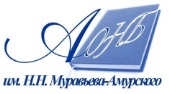 Государственное бюджетное учреждение культуры«Амурская областная научная библиотека имени Н.Н. Муравьева-Амурского